Internal Communicators Face ChallengesToday's internal communicators are grappling with the task of boosting employee engagement and retention and many struggle to prove their particular importance to internal stakeholders, according to a Contact Monkey survey. Marketing head Katie Liston also noted that communicators struggle with data collection and believe email is their most valuable communication tool.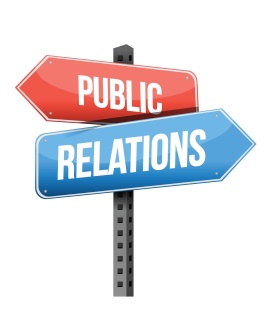 PR Daily 11/10/20https://www.prdaily.com/what-will-internal-communications-look-like-in-2021/Image credit:http://www.threegirlsmedia.com/wp-content/uploads/2017/05/public-relations-051017.jpg